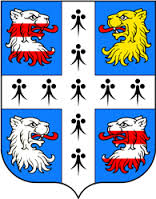 МЕСТНАЯ АДМИНИСТРАЦИЯМУНИЦИПАЛЬНОГО ОБРАЗОВАНИЯНИЗИНСКОЕ СЕЛЬСКОЕ ПОСЕЛЕНИЕМУНИЦИПАЛЬНОГО ОБРАЗОВАНИЯЛОМОНОСОВСКИЙ МУНИЦИПАЛЬНЫЙ РАЙОНЛЕНИНГРАДСКОЙ ОБЛАСТИПОСТАНОВЛЕНИЕот 27.07.2015 г.                                                                     № 189О проверке достоверности и полноты сведений, представляемых гражданами, претендующими на замещение должностей муниципальной службы в местной администрации МО Низинское сельское поселение и муниципальными служащими в местной администрации МО Низинское сельское поселение, и соблюдения муниципальными служащими требований к служебному поведению.В соответствии с Федеральным законом от 25 декабря 2008 года № 273-ФЗ «О противодействии коррупции», руководствуясь Указом Президента РФ от 18 мая 2009 года №559 «О предоставлении гражданами претендующими на замещение должностей федеральной государственной службы, и федеральными государственными служащими сведений о доходах, об имуществе и обязательствах имущественного характера», во исполнение пункта 6 Указа Президента РФ от 21 сентября 2009 года №1065 (с изменениями на 21 июля 2010 года) «О проверке достоверности и полноты сведений, представляемых гражданами, претендующими на замещение должностей федеральной государственной службы, и федеральными государственными служащими, и соблюдения федеральными государственными служащими требований к служебному поведению» (в ред. Указов Президента РФ от 12.01.2010 года № 59, от 01.07.2010 года № 821,от 21.07.2010 №925),П О С Т А Н О В Л Я Е Т:       1. Утвердить Положение «О проверке достоверности и полноты сведений, представляемых гражданами, претендующими на замещение должностей муниципальной службы в местной администрации МО Низинское сельское поселение и муниципальными служащими в местной администрации МО Низинское сельское поселение, и соблюдения муниципальными служащими требований к служебному поведению» согласно  Приложению к настоящему Постановлению.2. Назначить ответственным за работу по профилактике коррупционных и иных правонарушений- заместителя главы местной администрации МО Низинское сельское поселение, возложив на него следующие функции:а) обеспечение соблюдения муниципальными служащими ограничений и запретов, требований о предотвращении или урегулировании конфликта интересов, исполнения ими обязанностей, установленных Федеральным законом от 25 декабря  №273-ФЗ "О противодействии коррупции" и другими федеральными законами (далее - требования к служебному поведению);б) принятие мер по выявлению и устранению причин и условий, способствующих возникновению конфликта интересов на муниципальной  службе;в) обеспечение деятельности комиссии по соблюдению требований к служебному поведению муниципальных служащих и урегулированию конфликта интересов;г) оказание муниципальным служащим консультативной помощи по вопросам, связанным с применением на практике требований к служебному поведению и общих принципов служебного поведения муниципальных  служащих, а также с уведомлением представителя нанимателя (работодателя), органов прокуратуры, иных  государственных органов о фактах совершения муниципальными служащими, коррупционных правонарушений, непредставления ими сведений либо представления недостоверных или неполных сведений о доходах, об имуществе и обязательствах имущественного характера;д) обеспечение реализации муниципальными  служащими обязанности уведомлять представителя нанимателя (работодателя), органы прокуратуры, иные государственные органы обо всех случаях обращения к ним каких-либо лиц в целях склонения их к совершению коррупционных правонарушений;е) организация правового просвещения муниципальных служащих;ж) проведение служебных проверок;з) обеспечение  проверки достоверности и полноты сведений, представляемых гражданами, претендующими на замещение должностей муниципальной службы в местной администрации МО Низинское сельское поселение и муниципальными служащими в местной администрации МО Низинское сельское поселение, и соблюдения муниципальными служащими требований к служебному поведению, а также проверки соблюдения гражданами, замещавшими должности муниципальной  службы, ограничений при заключении ими после ухода с муниципальной  службы трудового договора и (или) гражданско-правового договора в случаях, предусмотренных федеральными законами;и) подготовка должностными лицами в соответствии с их компетенцией проектов нормативных правовых актов о противодействии коррупции; к) взаимодействие с правоохранительными органами в установленной сфере деятельности.3.Контроль за исполнением настоящего постановления оставляю за собой.5.Настоящее Постановление подлежит опубликованию на официальном сайте Мо Низинское сельское поселение. 6.Постановление вступает в силу  после  его официального опубликования.Глава местной администрации МО Низинское сельское поселение                                              Е.В. КлухинаПРИЛОЖЕНИЕк постановлению местной администрацииМО Низинское сельское поселение от ________________ г  №  ______ПОЛОЖЕНИЕо проверке достоверности и полноты сведений, представляемых гражданами, претендующими на замещение должностей муниципальной службы в местной администрации МО Низинское сельское поселение и муниципальными служащими в местной администрации МО Низинское сельское поселение, и соблюдения муниципальными служащими требований к служебному поведению1. 1. Настоящим Положением определяется порядок осуществления проверки:а) достоверности и полноты сведений о доходах, об имуществе и обязательствах имущественного характера, представленных:- гражданами, претендующими на замещение должностей муниципальной службы в Местной администрации МО Низинское сельское поселение (далее - граждане), включенных в соответствующий перечень должностей, на отчетную дату;- муниципальными  служащими, замещающими должности муниципальной службы в Местной администрации МО Низинское сельское поселение (далее – муниципальные служащие), включенные в соответствующий перечень должностей,  за отчетный период и за два года, предшествующие отчетному периоду;б) достоверности и полноты сведений, представленных гражданами при поступлении на муниципальную службу в соответствии с нормативными правовыми актами Российской Федерации (далее – сведения, представленные гражданами в соответствии с законодательством);в)  соблюдения муниципальными служащими в течение трех лет, предшествующих поступлению информации, явившейся основанием для осуществления проверки, предусмотренной настоящим подпунктом, ограничений и запретов, требований о предотвращении или урегулировании конфликта интересов, исполнения ими обязанностей, установленных Федеральным законом от 25 декабря 2008 г № 273-ФЗ « О противодействии коррупции» и другими федеральными законами (далее-требования к служебному поведению»)2. Проверка, предусмотренная подпунктами "б" и «в»  пункта 1 настоящего Положения, осуществляется соответственно в отношении граждан, претендующих на замещение любой должности муниципальной службы, и муниципальных  служащих, замещающих любую должность муниципальной службы.3. Проверка, предусмотренная пунктом 1 настоящего Положения, осуществляется по решению представителя нанимателя (работодателя). Решение принимается отдельно в отношении каждого гражданина или муниципального служащего и оформляется распоряжением (приказом).4. Основанием для осуществления проверки, предусмотренной пунктом 1 настоящего Положения, является достаточная информация, представленная в письменном виде в установленном порядке:а) правоохранительными органами, иными государственными органами, органами местного самоуправления и их должностными лицами;б) специалистом сектора  по организационной работе или должностными лицами Администрации, ответственными за работу по профилактике  коррупционных и иных правонарушений (далее – должностные лица); в) советом депутатов  МО Низинское сельское поселение; г) средствами массовой информации. 5. Информация анонимного характера не может служить основанием для проверки.6. Проверка осуществляется в срок, не превышающий 60 дней со дня принятия решения о ее проведении. Срок проверки может быть продлен до 90 дней представителем нанимателя (работодателем).7.Проверка, предусмотренная пунктом 1 настоящего Положения осуществляется должностными лицами:а) самостоятельно;б) путем направления запроса в федеральные органы исполнительной власти, уполномоченные на осуществление оперативно-розыскной деятельности, в соответствии с частью третьей статьи 7 Федерального закона от 12 августа . № 144-ФЗ «Об оперативно-розыскной деятельности».8. При осуществлении проверки, предусмотренной подпунктом «а» пункта 7 настоящего Положения, должностные лица  вправе:а) проводить беседу с гражданином или муниципальным  служащим;б) изучать представленные гражданином или муниципальным служащим сведения о доходах, об имуществе и обязательствах имущественного характера и дополнительные материалы;в) получать от гражданина или муниципального  служащего пояснения по представленным им сведениям о доходах, об имуществе и обязательствах имущественного характера и материалам;г) принимать решение о направлении в установленном порядке запрос (кроме запросов, касающихся осуществления оперативно-розыскной деятельности или ее результатов) в органы прокуратуры Российской Федерации, иные федеральные государственные органы, государственные органы субъектов Российской Федерации, территориальные органы федеральных государственных органов, органы местного самоуправления, на предприятия, в учреждения, организации и общественные объединения (далее - государственные органы и организации) об имеющихся у них сведениях: о доходах, об имуществе и обязательствах имущественного характера гражданина или муниципального служащего, его супруги (супруга) и несовершеннолетних детей; о достоверности и полноте сведений, представленных гражданином в соответствии с законодательством; о соблюдении муниципальным  служащим требований к служебному поведению;д) наводить справки у физических лиц и получать от них информацию с их согласия;е) осуществлять анализ сведений, представленных гражданином или муниципальным служащим в соответствии с законодательством Российской Федерации о противодействии коррупции.9. В запросе, предусмотренном подпунктом "г" пункта 8 настоящего Положения, указываются:а) фамилия, имя, отчество руководителя государственного органа или организации, в которые направляется запрос;б) реквизиты распоряжения (приказа), на основании которого направляется запрос;в) фамилия, имя, отчество, дата и место рождения, место регистрации, жительства и (или) пребывания, должность и место работы (службы) гражданина или муниципального  служащего, его супруги (супруга) и несовершеннолетних детей, сведения о доходах, об имуществе и обязательствах имущественного характера которых проверяются, гражданина, представившего сведения в соответствии с законодательством, полнота и достоверность которых проверяются, либо муниципального служащего, в отношении которого имеются сведения о несоблюдении им требований к служебному поведению;г) содержание и объем сведений, подлежащих проверке;д) срок представления запрашиваемых сведений;е) фамилия, инициалы и номер телефона муниципального служащего, подготовившего запрос;ж) другие необходимые сведения.В запросе о проведении оперативно-розыскных мероприятий помимо сведений, перечисленных выше указываются:а) сведения, послужившие основанием для проверки;б) государственные органы и организации, в которые направлялись (направлены) запросы, и вопросы, которые в них ставились;в) дается ссылка на соответствующие положения Федерального закона «Об оперативно-розыскной деятельности».10. Запросы направляются за подписью главы местной администрации МО Низинское сельское поселение.11. Руководители государственных органов и организаций, в адрес которых поступил запрос, обязаны организовать исполнение запроса в соответствии с федеральными законами и иными нормативными правовыми актами Российской Федерации и представить запрашиваемую информацию.12. Государственные органы  и организации, их должностные лица обязаны исполнить запрос в срок, указанный в нем. При этом срок исполнения запроса не должен превышать 30 дней со дня его поступления в соответствующий государственный орган или организацию. В исключительных случаях срок исполнения запроса может быть продлен до 60 дней с согласия должностного лица, направившего запрос.13. Должностные лица обеспечивают:а) уведомление в письменной форме муниципального служащего о начале в отношении его проверки и разъяснение ему содержания подпункта "б" настоящего пункта - в течение двух рабочих дней со дня получения соответствующего решения;б) проведение в случае обращения муниципального служащего беседы с ним, в ходе которой он должен быть проинформирован о том, какие сведения, представляемые им в соответствии с настоящим Положением, и соблюдение каких требований к служебному поведению муниципального служащего подлежат проверке, - в течение семи рабочих дней со дня обращения муниципального  служащего, а при наличии уважительной причины - в срок, согласованный с муниципальным служащим.14. По окончании проверки должностное лицо обязано ознакомить муниципального служащего с результатами проверки с соблюдением законодательства Российской Федерации о государственной тайне.15. Муниципальный  служащий вправе:а) давать пояснения в письменной форме: в ходе проверки; по вопросам, указанным в подпункте "б" пункта 13 настоящего Положения; по результатам проверки;б) представлять дополнительные материалы и давать по ним пояснения в письменной форме;в) обращаться к должностным лицам с подлежащим удовлетворению ходатайством о проведении с ним беседы по вопросам, указанным в подпункте "б" пункта 13 настоящего Положения.16. Пояснения, указанные в пункте 15 настоящего Положения, приобщаются к материалам проверки.17. На период проведения проверки муниципальный служащий может быть отстранен от замещаемой должности муниципальной службы на срок, не превышающий 60 дней со дня принятия решения о ее проведении. Указанный срок может быть продлен до 90 дней представителем нанимателя (работодателем).На период отстранения муниципального  служащего от замещаемой должности муниципальной службы денежное содержание по замещаемой им должности сохраняется.18. Должностное лицо представляет представителю нанимателя (работодателю) доклад о результатах проведения проверки. При этом в докладе должно содержаться одно из следующих предложений:а) о назначении гражданина на должность муниципальной службы;б) об отказе гражданину в назначении на должность муниципальной службы;в) об отсутствии оснований для применения к муниципальному служащему мер юридической ответственности;г) о применении к муниципальному служащему мер юридической ответственности;д) о представлении материалов проверки в соответствующую комиссию по соблюдению требований к служебному поведению муниципальных служащих и урегулированию конфликта интересов.19. Сведения о результатах проверки с письменного согласия представителя нанимателя (работодателя) предоставляются должностным лицом с одновременным уведомлением об этом гражданина или муниципального  служащего, в отношении которых проводилась проверка, правоохранительным и налоговым органам, постоянно действующим руководящим органам политических партий и зарегистрированных в соответствии с законом иных общероссийских общественных объединений, не являющихся политическими партиями, совету депутатов МО Низинское сельское поселение, предоставившим информацию, явившуюся основанием для проведения проверки, с соблюдением законодательства Российской Федерации о персональных данных и государственной тайне.20. При установлении в ходе проверки обстоятельств, свидетельствующих о наличии признаков преступления или административного правонарушения, материалы об этом представляются в государственные органы в соответствии с их компетенцией.      21. Представитель нанимателя (работодатель), рассмотрев доклад и соответствующее предложение, указанные в пункте 18 настоящего Положения, принимает одно  из следующих решений:а) назначить гражданина на должность муниципальной службы,б) отказать гражданину в назначении на должность муниципальной службы,в) применить к муниципальному служащему меры юридической ответственности,г) представить материалы проверки в соответствующую комиссию                                   по соблюдению требований к служебному поведению муниципальных служащих и урегулированию конфликта интересов.22. Подлинники справок о доходах, об имуществе и обязательствах имущественного характера, представленные представителю нанимателя (работодателю) по окончании календарного года приобщаются к личным делам муниципальных служащих. 23. Материалы проверки хранятся в местной администрации в течение трех лет со дня ее окончания, после чего передаются в архив.